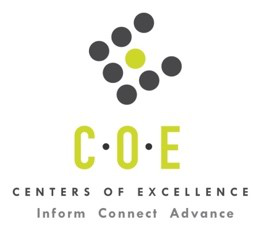 Labor Market Analysis for Program RecommendationJournalism OccupationsSolano CollegePrepared by the San Francisco Bay Center of Excellence for Labor Market ResearchFebruary 2024RecommendationBased on the data included in this report, there is a small annual “oversupply” of four (4) students in the Bay region with 159 annual openings for the Journalism occupational cluster and 163 annual (3-year average) awards from community colleges and other educational institutions. In the North Bay Sub-Region, there is a small annual “undersupply” of four (4) students, with 13 annual openings and nine (9) annual (3-year average) awards from community colleges. IntroductionThis report provides student outcomes data on employment and earnings for TOP 0602.00 - Journalism programs in the state and region. It is recommended that these data be reviewed to better understand how outcomes for students taking courses on this TOP code compare to potentially similar programs at colleges in the state and region, as well as to outcomes across all CTE programs at Solano College and in the region.This report profiles Journalism Occupations in the 12 county Bay region and in the North Bay sub-region for a proposed new program at Solano College.News Analysts, Reporters, and Journalists (27-3023): Narrate or write news stories, reviews, or commentary for print, broadcast, or other communications media such as newspapers, magazines, radio, or television. May collect and analyze information through interview, investigation, or observation.
  Entry-Level Educational Requirement: Bachelor’s degree
  Training Requirement: None
  Percentage of Community College Award Holders or Some Postsecondary Coursework: 12%Occupational DemandTable 1. Employment Outlook for Journalism Occupations in Bay RegionTable 2. Employment Outlook for Journalism Occupations in North Bay Sub-regionJob Postings in Bay Region and North Bay Sub-RegionTable 3. Number of Job Postings by Occupation for latest 12 months (Jan. 2023 - Dec. 2023)Table 4a. Top Job Titles for Journalism Occupations for latest 12 months (Jan. 2023 - Dec. 2023) - Bay RegionTable 4b. Top Job Titles for Journalism Occupations for latest 12 months (Jan. 2023 - Dec. 2023) - North Bay   Sub-RegionIndustry ConcentrationTable 5. Industries hiring Journalism Workers in Bay RegionTable 6. Top Employers Posting Journalism Occupations in Bay Region and North Bay Sub-Region           (Jan. 2023 - Dec. 2023)Educational SupplyThere are 13 community colleges in the Bay Region issuing 60 awards on average annually (last 3 years ending 2021-22) on TOP 0602.00 - Journalism. In the North Bay Sub-Region, there is one (1) community college that issued nine (9) awards on average annually (last 3 years) on this TOP code.There are a three (3) other CTE educational institutions in the Bay Region issuing 103 awards on average annually (last 3 years ending 2021-22) on CIP 09.0401 – Journalism. There are no other CTE educational institutions in the North Bay Sub-Region issuing awards on average annually (last 3 years) on this CIP code.Table 7a. Community College Awards on TOP 0602.00 - Journalism in Bay RegionTable 7b. Other CTE Institutions Awards on CIP 09.0401 - Journalism in Bay RegionGap AnalysisBased on the data included in this report, there is a small annual “oversupply” of four (4) students in the Bay region with 159 annual openings for the Journalism occupational cluster and 163 annual (3-year average) awards from community colleges and other educational institutions. In the North Bay Sub-Region, there is a small annual “undersupply” of four (4) students, with 13 annual openings and nine (9) annual (3-year average) awards from community colleges. Student OutcomesTable 8. Four Employment Outcomes Metrics for Students Who Took Courses on TOP 0602.00 - JournalismSkills and EducationTable 9. Top Skills for Journalism Occupations in Bay Region (Jan. 2023 - Dec. 2023)Table 10. Education Requirements for Journalism Occupations in Bay RegionMethodologyOccupations for this report were identified by use of job descriptions and skills listed in O*Net. Labor demand data is sourced from Lightcast occupation and job postings data. Educational supply and student outcomes data is retrieved from multiple sources, including CCCCO Data Mart and CTE Launchboard.SourcesO*Net Online
Lightcast
CTE LaunchBoard www.calpassplus.org
Launchboard
Statewide CTE Outcomes Survey
Employment Development Department Unemployment Insurance Dataset
Living Insight Center for Community Economic Development
Chancellor’s Office MIS systemContactsFor more information, please contact:Leila Jamoosian, Research Analyst, for Bay Area Community College Consortium (BACCC) and Centers of Excellence (COE), leila@baccc.netJohn Carrese, Director, San Francisco Bay Center of Excellence for Labor Market Research, jcarrese@ccsf.edu or (415) 267-6544Occupation2021 Jobs2026 Jobs5-yr Change5-yr % Change5-yr Total OpeningsAnnual Openings25% Hourly EarningMedian Hourly WageNews Analysts, Reporters, and Journalists9331,11818420%796159$19$27Total9331,11818420%796159$19$27Source: Lightcast 2022.3Source: Lightcast 2022.3Source: Lightcast 2022.3Source: Lightcast 2022.3Source: Lightcast 2022.3Source: Lightcast 2022.3Source: Lightcast 2022.3Source: Lightcast 2022.3Source: Lightcast 2022.3Bay Region includes: Alameda, Contra Costa, Marin, Monterey, Napa, San Benito, San Francisco, San Mateo, Santa Clara, Santa Cruz, Solano and Sonoma CountiesBay Region includes: Alameda, Contra Costa, Marin, Monterey, Napa, San Benito, San Francisco, San Mateo, Santa Clara, Santa Cruz, Solano and Sonoma CountiesBay Region includes: Alameda, Contra Costa, Marin, Monterey, Napa, San Benito, San Francisco, San Mateo, Santa Clara, Santa Cruz, Solano and Sonoma CountiesBay Region includes: Alameda, Contra Costa, Marin, Monterey, Napa, San Benito, San Francisco, San Mateo, Santa Clara, Santa Cruz, Solano and Sonoma CountiesBay Region includes: Alameda, Contra Costa, Marin, Monterey, Napa, San Benito, San Francisco, San Mateo, Santa Clara, Santa Cruz, Solano and Sonoma CountiesBay Region includes: Alameda, Contra Costa, Marin, Monterey, Napa, San Benito, San Francisco, San Mateo, Santa Clara, Santa Cruz, Solano and Sonoma CountiesBay Region includes: Alameda, Contra Costa, Marin, Monterey, Napa, San Benito, San Francisco, San Mateo, Santa Clara, Santa Cruz, Solano and Sonoma CountiesBay Region includes: Alameda, Contra Costa, Marin, Monterey, Napa, San Benito, San Francisco, San Mateo, Santa Clara, Santa Cruz, Solano and Sonoma CountiesBay Region includes: Alameda, Contra Costa, Marin, Monterey, Napa, San Benito, San Francisco, San Mateo, Santa Clara, Santa Cruz, Solano and Sonoma CountiesOccupation2021 Jobs2026 Jobs5-yr Change5-yr % Change5-yr Total OpeningsAnnual Openings25% Hourly EarningMedian Hourly WageNews Analysts, Reporters,     and Journalists85951112%6513$16$22Total85951112%6513$16$22Source: Lightcast 2022.3Source: Lightcast 2022.3Source: Lightcast 2022.3Source: Lightcast 2022.3Source: Lightcast 2022.3Source: Lightcast 2022.3Source: Lightcast 2022.3Source: Lightcast 2022.3Source: Lightcast 2022.3North Bay Sub-Region includes: Marin, Napa, Solano, Sonoma CountiesNorth Bay Sub-Region includes: Marin, Napa, Solano, Sonoma CountiesNorth Bay Sub-Region includes: Marin, Napa, Solano, Sonoma CountiesNorth Bay Sub-Region includes: Marin, Napa, Solano, Sonoma CountiesNorth Bay Sub-Region includes: Marin, Napa, Solano, Sonoma CountiesNorth Bay Sub-Region includes: Marin, Napa, Solano, Sonoma CountiesNorth Bay Sub-Region includes: Marin, Napa, Solano, Sonoma CountiesNorth Bay Sub-Region includes: Marin, Napa, Solano, Sonoma CountiesNorth Bay Sub-Region includes: Marin, Napa, Solano, Sonoma CountiesOccupationBay RegionNorth BayNews Analysts, Reporters, and Journalists33743Source: LightcastSource: LightcastSource: LightcastTitleBayTitleBayReporters55Lifestyle Managers7News Reporters34Multimedia Journalists7Breaking News Editors18Staff Writers7News Writers16Anchors/Reporters6Traffic Reporters10City Hall Reporters6Beat Reporters8Sports Reporters6Hearing Reporters8Cisco Engineers5Breaking News Reporters7Reviewers5General Assignment Reporters7News Anchors4Source: LightcastSource: LightcastSource: LightcastSource: LightcastTitleNorth BayTitleNorth BayReporters14Sports Reporters2News Reporters5Traffic Reporters2Beat Reporters3Breaking News Reporters1Breaking News Editors3Newspaper Reporters1General Assignment Reporters2Reporters/Features Writers1Producers/on-Air Talents2Source: LightcastSource: LightcastSource: LightcastSource: LightcastIndustry - 6 Digit NAICS (No. American Industry Classification) CodesJobs in Industry (2021)Jobs in Industry (2026)% Change (2021-26)% Occupation Group in Industry (2022)Media Streaming Distribution Services, Social Networks,          and Other Media Networks and Content Providers1,1862,06374%68%Newspaper Publishers2202399%12%Independent Artists, Writers, and Performers1631768%7%Television Broadcasting Stations517648%3%Web Search Portals and All Other Information Services364732%2%Radio Broadcasting Stations182751%1%All Other Publishers152782%1%Periodical Publishers1817-7%1%Book Publishers14142%1%Electronic Computer Manufacturing018NA%1%Source: Lightcast 2022.3Source: Lightcast 2022.3Source: Lightcast 2022.3Source: Lightcast 2022.3Source: Lightcast 2022.3EmployerBayEmployerNorth BayMedianews Group22Medianews Group8Audacy Corporation18Alpha Media4Digital First Media12At The Ark4CBS Broadcasting10Little Saint3Hearst Communications9Daily Journal Corp2Bay Area News Group8Lee Enterprises2Source: LightcastSource: LightcastSource: LightcastSource: LightcastCollegeSubregionAssociate DegreeHigh unit CertificateLow unit CertificateTotalCabrilloSC-Monterey3003ChabotEast Bay2002Contra CostaEast Bay3003De AnzaSilicon Valley100010Diablo ValleyEast Bay7007LaneyEast Bay3003Las PositasEast Bay4004Los MedanosEast Bay7007OhloneEast Bay1001San FranciscoMid-Peninsula5117San Jose CitySilicon Valley2002Santa RosaNorth Bay8019SkylineMid-Peninsula2002Total571260Source: Data MartSource: Data MartSource: Data MartSource: Data MartSource: Data MartSource: Data MartNote: The annual average for awards is 2019-20 to 2021-22.Note: The annual average for awards is 2019-20 to 2021-22.Note: The annual average for awards is 2019-20 to 2021-22.Note: The annual average for awards is 2019-20 to 2021-22.Note: The annual average for awards is 2019-20 to 2021-22.Note: The annual average for awards is 2019-20 to 2021-22. CollegeSubregionAssociate DegreeBachelor's degreeTotalAcademy of Art UniversityMid-Peninsula145San Francisco State UniversityMid-Peninsula05858San Jose State UniversitySilicon Valley04040Total1102103Metric OutcomesBay       All CTE ProgramsSolano All CTE ProgramsState 0602.00Bay 0602.00North Bay 0602.00Solano  0602.00Students with a Job Closely           Related to Their Field of Study74%68%52%64%100%N/AMedian Annual Earnings for             SWP Exiting Students$53,090$36,844$26,013$29,654$26,731N/AMedian Change in Earnings for         SWP Exiting Students24%27%38%35%50%N/AExiting Students Who Attained            the Living Wage54%54%32%24%N/AN/ASource: Launchboard Strong Workforce Program Median of 2018 to 2021.Source: Launchboard Strong Workforce Program Median of 2018 to 2021.Source: Launchboard Strong Workforce Program Median of 2018 to 2021.Source: Launchboard Strong Workforce Program Median of 2018 to 2021.Source: Launchboard Strong Workforce Program Median of 2018 to 2021.Source: Launchboard Strong Workforce Program Median of 2018 to 2021.Source: Launchboard Strong Workforce Program Median of 2018 to 2021.SkillPostingSkillPostingJournalism138Live Broadcast19Social Media50Search Engine Optimization19AP Stylebook31Sports Journalism16News Coverage29Newsletters15Breaking News Coverage27Storytelling15News Stories27Traffic Reporting15Content Creation25Broadcasting14Digital Storytelling21Feature Writing14News Reporting20Legal Hearings13Agile Methodology19Live Reporting12Source: LightcastSource: LightcastSource: LightcastSource: LightcastEducation LevelJob Postings% of TotalHigh school or GED3816%Associate degree8  3%Bachelor's degree & higher19081%Source: LightcastSource: LightcastSource: LightcastNote: 44% of records have been excluded because they do not include a degree level. As a result, the chart above may not be representative of the full sample.Note: 44% of records have been excluded because they do not include a degree level. As a result, the chart above may not be representative of the full sample.Note: 44% of records have been excluded because they do not include a degree level. As a result, the chart above may not be representative of the full sample.